2080nm　IR　Diodeレーザー　　SDL-2080-LM-100T　（100ｍW）【特徴・用途】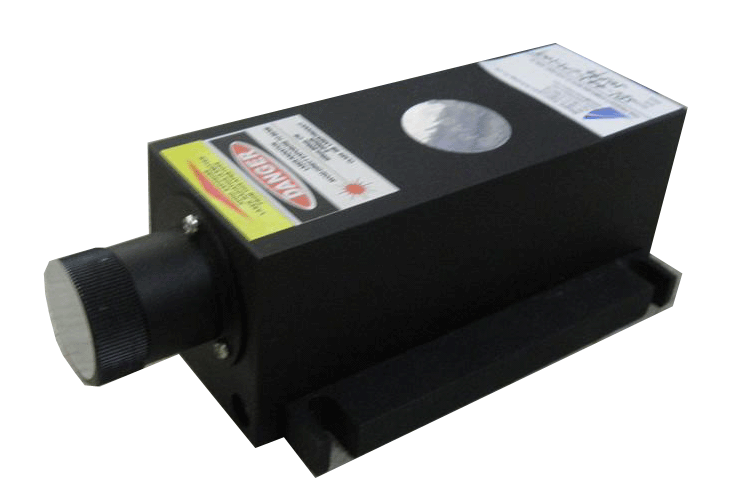 本製品は、IRダイオードレーザー(波長2080nm)です。モード品質や発振させるビーム特性は非常に優れ、安定して使用することができます。電源　SDL-PS-300　　　134×130×60ｍｍ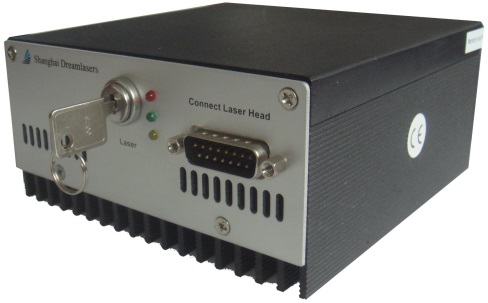 仕様型式MODELSDL-2080-LM-100T出力100ｍW波長2080±20nmLDモードマルチモードビームスポット線ほぼ長方形出力安定性<3%＠2Hビーム径～5×8ｍｍビーム拡がり角<3ｍradウォームアップ時間5分以下動作温度10~35℃レーザーヘッド型式SDL-LH-500電源SDL-PS-300寿命10000H保証期間1年間入力電源5VDC